Recombinant rat GTPase HRas protein Catalog Number: CSB-RP155374rProduct Name：Recombinant rat GTPase HRas protein Alternative names:H-Ras-1Relevance ：Ras proteins bind GDP/GTP and possess intrinsic GTPase activity.Catalog Number：CSB-RP155374rMol. Weight：25kDProduct Info ：His-taggedSource：E.coli derivedImages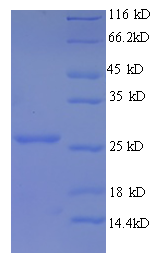 Purity：>90%(SDS-PAGE)Storage Buffer：20mM Tris-HCl, 0.5M NaCl, PH 8.0,50% glycerolStorage ：Store at -20℃, for extended storage, conserve at -20℃ or -80℃.Notes ：Repeated freezing and thawing is not recommended. Store working aliquots at 4℃ for up to one week.AA sequence：TEYKLVVVGAGGVGKSALTIQLIQNHFVDEYDPTIEDSYRKQVVIDGETCLLDILDTAGQEEYSAMRDQYMRTGEGFLCVFAINNTKSFEDIHQYREQIKRVKDSDDVPMVLVGNKCDLAARTVESRQAQDLARSYGIPYIETSAKTRQGVEDAFYTLVREIRQHKLRKLNPPDESGPGCMSCKCReferences："Nucleotide sequence of the two rat cellular rasH genes."Ruta M., Wolford R., Dhar R., Defeo-Jones D., Ellis R.W., Scolnick E.M.Mol. Cell. Biol. 6:1706-1710(1986) 